TINTO 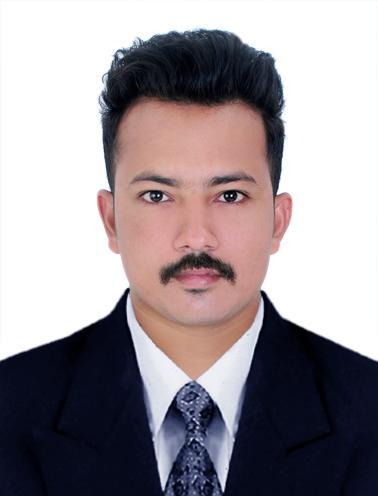 C/o- : +971-501685421Tinto.378217@2freemail.com Objective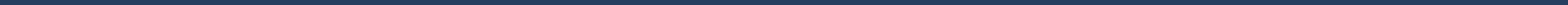 An enthusiastic employee with highly motivated to work in any drastic situations in an organization to improve my skills and knowledge along with the organizational goals.SummaryWork ExperienceJun 2017- Feb 2018	Pellica Marine	Kerala,IndiaSite EngineerWorked as a site Engineer at Pellica marine for air pressure testing and leakage identification in ship clusters.EducationJul 2014-Feb 2017	MG University	Kerala,IndiaBachelor’s Degree in Instrumentation and Control Engineering CGPA:6.74 (First Class)Aug 2011-May 2014	Kerala State Technical university	Kerala,IndiaDiploma in Electronics and InstrumentationCGPA : 6.34 (Second Class)SkillsLanguagesProfile:Male,25,SingleNationality:IndianCurrent Location:Sharjah,UAEVisa status:Visit/Tourist Current Position:Site EngineerCompany:Pellica MarinePreferred Location :UAESalary Expectation :NegotiableLanguageLanguageIELTSExpertWindows & Office toolsWindows & Office toolsMS WordExpertMS ExcelExpertProgramming & DevelopmentProgramming & DevelopmentPicosoftExpertLogixproExpertMatlabExpertEnglishNativeHindiProficientTamilAverageMalayalamNative